Sortiment umfasst rund 30.000 ArtikelNeubau mit besonderem Fokus auf NachhaltigkeitZahlreiche Produkte aus der Region sowie der Eigenmarke Tante Milkau/ - Die Vorfreude ist groß: Am Mittwoch, 3. Juli 2024, eröffnet die Edeka-Kaufmannsfamilie Milkau ihren neugebauten Markt in der Kleinen Breite 1 in Geisingen. „Wir als Familie und das gesamte Team freuen uns, dass es jetzt losgeht. Mit dem Abschluss der etwa 16 Monate dauernden Bauphase und der Eröffnung unseres neuen Markts bieten wir unseren Kundinnen und Kunden am gewohnten Standort in Geisingen und Umgebung zeitgemäße und attraktive Einkaufserlebnisse“, sagt Edeka-Kaufmann Holger Milkau stolz und ergänzt: „Auch in puncto Nachhaltigkeit setzen wir neue Maßstäbe“. Eine Photovoltaik-Anlage, LED-Beleuchtung, Kühlregale mit Glastüren, eine CO2-Kälteanlage und ein hocheffizientes Heiz- und Lüftungssystem auf dem neuesten technischen Stand mit Wärmepumpe und Wärmerückgewinnung, flankiert von einem Energie-Monitoring-System, gehören zum Energiekonzept des neuen Markts. Damit führen Holger und Sonja die Kaufmannstradition in der zweiten Generation gemeinsam mit ihrem Sohn Janik in die Zukunft. Insgesamt sechs Lebensmittelmärkte und eine zusätzliche Bäckerei betreibt die Familie Milkau heute in der Region, der Markt in Geisingen ist das neue Flaggschiff. Tante Milkau Marktbäckerei mit Café und SpielturmVor dem Gebäude stehen rund 105 Parkplätze zur Verfügung. Im Markt können die Kundinnen und Kunden nunmehr montags bis freitags von 7 bis 21 Uhr aus rund 30.000 verschiedenen Artikeln wählen – auf etwa 1.750 Quadratmetern Verkaufsfläche. Auf ihnen können Marktleiterin Artiola Bytyqi und ihr Team alle klassischen Stärken des Edeka-Vollsortiments entfalten: angefangen bei der großen Auswahl frischer Lebensmittel über bekannte Marken, beliebte Edeka-Eigenmarken und Artikel auf Discountpreisniveau bis hin zu kompetenter Beratung an den Bedientheken für Fleisch, Wurst, Käse und Fisch. Eine Marktküche mit warmen Speisen umfasst das Angebot ebenfalls. Backwaren gibt es sowohl im Selbstbedienungsbereich im Markt als auch in Tante Milkaus Marktbäckerei im Eingangsbereich in Bedienung. Kaffee- und Kuchenspezialitäten sowie 60 Sitzplätze im Innen- und nochmal 40 im Außenbereich laden zum Verweilen ein. Die kleinen Gäste können sich dort am neuen Spielturm austoben. Zahlreiche Produkte aus der RegionDie Verbundenheit der Milkaus zur Region spiegelt sich zum einen in der Unterstützung von Kindergärten, Vereinen, dem Bau von Spielplätzen sowie der Landfrauen vor Ort wider, zum anderen auch am großen Sortiment an regionalen Produkten. „Die heimischen Lieferanten wie beispielsweise der Eierhof Duttlinger oder der Gemüsehof Bächle liegen uns sehr am Herzen“, so Holger Milkau. Zahlreiche regionale Spezialitäten bietet der Kaufmann auch im integrierten Getränkemarkt an, der insgesamt rund 1.000 verschiedene Weine umfasst. Das umfangreiche Lebensmittelangebot wird ergänzt durch ein breites Sortiment an Drogerie- und Haushaltswaren, Zeitschriften sowie weiteren Artikeln des täglichen Bedarfs. Kostenloses WLAN und Bezahlen per SmartphoneIm Markt sind derzeit rund 50 Mitarbeitende beschäftigt. „Wir werden das Team weiter komplettieren. Wer Interesse hat, kann sich gerne im Markt oder per E-Mail an uns wenden“, sagt Janik Milkau. Zu den Aufgaben gehört beispielsweise die Kundenberatung. Das Thema Kundenservice spielt für die Milkaus und ihr Team eine zentrale Rolle. Für Festivitäten können die Kundinnen und Kunden beispielsweise Wurst-, Käseplatten und vieles mehr vorbestellen. Außerdem gibt es unter anderem einen Geschenkkorbservice für individuelle Präsente. Zum erweiterten Serviceangebot des Markts zählen außerdem der Verkauf von Geschenkgutscheinen sowie die Edeka-App. Mit ihr können die Kundinnen und Kunden nicht nur Treuepunkte sammeln und Coupons einlösen, sondern ihre Einkäufe vor Ort auch mit dem Smartphone bezahlen. Der Markt nimmt am Deutschland Card-Bonusprogramm teil und auch das bequeme Cashback-Verfahren bietet Edeka Milkau an. 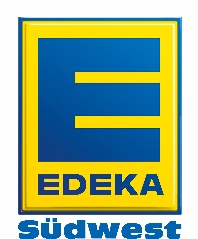 